PORTAFOLIO DE SERVICIO UNIVERSAL DE TURISMO MARZO A DICIEMBRE 2020CONDICIONES COMERCIALES:Niños menores de 2 años cancelan $30.000, de asistencia médica Niños de 2 a 4 años, tienen solo el servicio de Transporte y Tarjeta de asistencia médica Niños de 5 a 10 años deben compartir habitación con mínimo 2 adultos Acomodación en habitación Múltiple (3 o 4) pasajeros por habitación) •  Tarifas para pasajeros originados en Bucaramanga Tarifas de grupo sujetas a la disponibilidad y aplican en temporada baja CLÁUSULA DE RESPONSABILIDAD:   El organizador de estos programas turísticos, Agencia de Viajes UNIVERSAL DE TURISMO. Se hace responsable ante los usuarios o viajeros, por la total prestación y calidad del servicio descritos en estos programas. La Agencia de Viajes, organizadora y sus demás operadores se acogen en su integridad a la cláusula de responsabilidad en el artículo 3 del decreto 053 del 18 de enero del 2010 y sus posteriores reformas. UNIVERSAL DE TURISMO. Está comprometida con el código de conducta que ordena proteger a los menores de edad, de acuerdo con el artículo 16 de la Ley 679 del 2001 que lo tipifica. UNIVERSAL DE TURISMO. Se exime de cualquier responsabilidad por gastos generados por paros, huelgas, cierre de frontera, cierre de carreteras, cierre de aeropuertos, mal clima, accidentes, asonadas, terremotos y afines, Nos reservamos el derecho de efectuar cambios de itinerario, hoteles, fechas de viajes o transportes terrestres cuando aplique cualquier de estos imprevistos. INFORMACION IMPORTANTE PARA SU RESERVA:   Nombre completo, fecha de nacimiento, número de identificación. Menores de edad, que no viajen con sus padres, es obligatorio el permiso de los padres notariado. TARIFAS SUJETAS A CAMBIOS SIN PREVIO AVISO Actualización: 15 Marzo de 2020TRIÁNGULO CAFETERO AROMA Y CULTURA CAFETERA 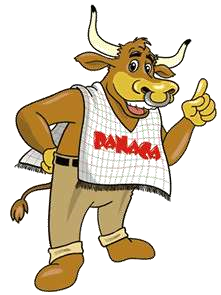 Plan de 3 noches y 4 días  Finca hotel LOMA VERDE o similares INCLUYE  	 Transporte servicio especial Guía profesional. Alojamiento en hotel campestre. 4 desayunos, 4 almuerzos y 3 cenas.  Refrigerio en el viaje de ida.  Tarjeta de asistencia médica. PLAN DE VIAJE Parque del café (7 atracciones) PARCAFE Parque Nacional de la Cultura Agropecuaria PANACA. Termales de Santa Rosa de Cabal. Salento pueblito típico paisa y exposición de artesanías Nota: niños de 2 a 4 años pagan transporte y asistencia médica TRIÁNGULO CAFETERO AROMA Y CULTURA CAFETERAPlan Receptivo – todos los días Plan Básico de 3 noches y 4 días  INCLUYE  	 Traslados Aeropuerto / hotel / Aeropuerto aeropuertos de Pereira y Armenia Traslados ida y regreso a los parques  Alojamiento en hotel campestre Plan de alimentación PAM, (desayunos y cenas)  Asistencia médica. PLAN DE VIAJE Parque del café (Múltiple) PARCAFE Parque Nacional de la Cultura Agropecuaria PANACA. Nota: niños de 2 a 4 años pagan traslados, asistencia médica, entrada a los parques de Panaca y Parcafe pagan $240.000 Sujeto a disponibilidad hotelera TRIÁNGULO CAFETERO PROMOCIÓN Plan de 3 noches y 4 días  Finca Hotel LOMA VERDE o similares INCLUYE Transporte servicio especial hotel campestre. 4 desayunos, 4 almuerzos y 3cenas.  Guía profesional. 1 refrigerio.  Asistencia Médica. PLAN DE VIAJE Parque del café (7 aventuras) PARCAFE Parque Nacional de la Cultura Agropecuaria PANACA. Termales de Santa Rosa de Cabal. Salento pueblito típico paisa y exposición de artesanías Nota: niños de 2 a 4 años pagan transporte y asistencia médica DESTINO:CARTAGENA, TOLU, 
EJE CAFETERO, GUAJIRA SANTA MARTA  MEDELLIN, BOYACA DESTINO:CARTAGENA, TOLU, 
EJE CAFETERO, GUAJIRA SANTA MARTA  MEDELLIN, BOYACA HORA DE SALIDA:06:00 p. m.08:00 p. m.09:00 p. m.FINCA ADULTOAcomodación MúltipleADULTO Acomodación DobleNIÑO(5 a 10 años)NIÑO(2 a 4 años)LOMA VERDE  $680.000 $750.000 $680.000 $220.000 FINCA ADULTOAcomodación MúltipleADULTO Acomodación DobleNIÑO(5 a 10 años)LOMA VERDE  $650.000 $680.000 $620.000 N Adicional $90.000 $100.000 $80.000 CASA NOSTRA $720.000 $760.000 $680.000 N Adicional $110.000 $120.000 $100.000 FINCA ADULTOAcomodación MúltipleADULTO Acomodación DobleNIÑO(5 a 10 años)NIÑO(2 a 4 años)LOMA VERDE  $590.000 $620.000 $580.000 $220.000 